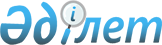 О переименовании улиц в селе Гайдуково Кызылжарского района Северо-Казахстанской областиРешение акима Налобинского сельского округа Кызылжарского района Северо-Казахстанской области от 4 апреля 2018 года № 6. Зарегистрировано Департаментом юстиции Северо-Казахстанской области 19 апреля 2018 года № 4669
      В соответствии с пунктом 2 статьи 35 Закона Республики Казахстан от 23 января 2001 года "О местном государственном управлении и самоуправлении в Республике Казахстан", подпунктом 4) статьи 14 Закона Республики Казахстан от 8 декабря 1993 года "Об административно-территориальном устройстве Республики Казахстан", заключения областной ономастической комиссии от 11 октября 2017 года, с учетом мнения населения села Гайдуково Кызылжарского района Северо-Казахстанской области аким Налобинского сельского округа РЕШИЛ:
      1. Переименовать улицы в селе Гайдуково Кызылжарского района Северо-Казахстанской области:
      улицу Первая - в улицу Бейбитшилик;
      улицу Вторая - в улицу Степная.
      2. Контроль за исполнением настоящего решения оставляю за собой.
      3. Настоящее решение вводится в действие по истечении десяти календарных дней со дня его первого официального опубликования.
					© 2012. РГП на ПХВ «Институт законодательства и правовой информации Республики Казахстан» Министерства юстиции Республики Казахстан
				
Л. Малкова
